В работе с детьми по развитию мелкой моторики рук, обучению диалогической речи, сенсорному воспитанию и формированию пространственных представлений можно использовать такие предметы-заместители, как пластмассовые бельевые прищепки и скрепки разных цветов и размеров. На занятиях и в свободное время прищепки «превращаются» в различных животных и птиц, помогая педагогам развивать мелкую моторику рук, развивая сенсорные и пространственные представления, коммуникацию, речь, воображение.Использование прищепок – это развитие не только тонких движений пальцев, но и, по мнению М.М.Кольцовой, «есть все основания рассматривать кисть руки как орган речи – такой же, как артикуляционный аппарат. С этой точки зрения проекция руки есть ещё одна речевая зона мозга».Игры с разноцветными прищепками очень интересны и разнообразны. Они развивают мелкую моторику рук у детей, формируют представления о цвете, форме, величине, способствуют развитию ощущений собственных движений, стимулируют речевую активность детей.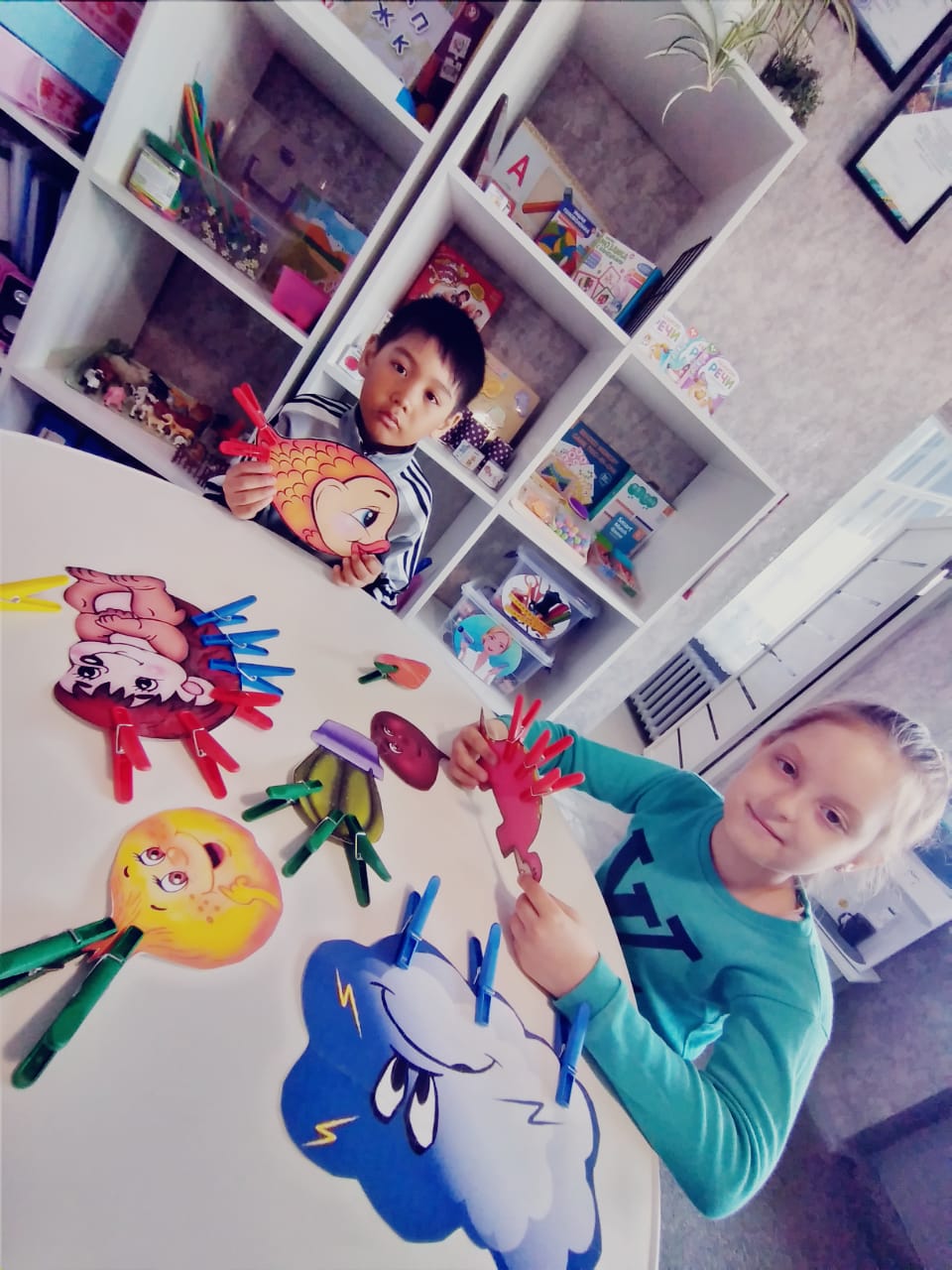 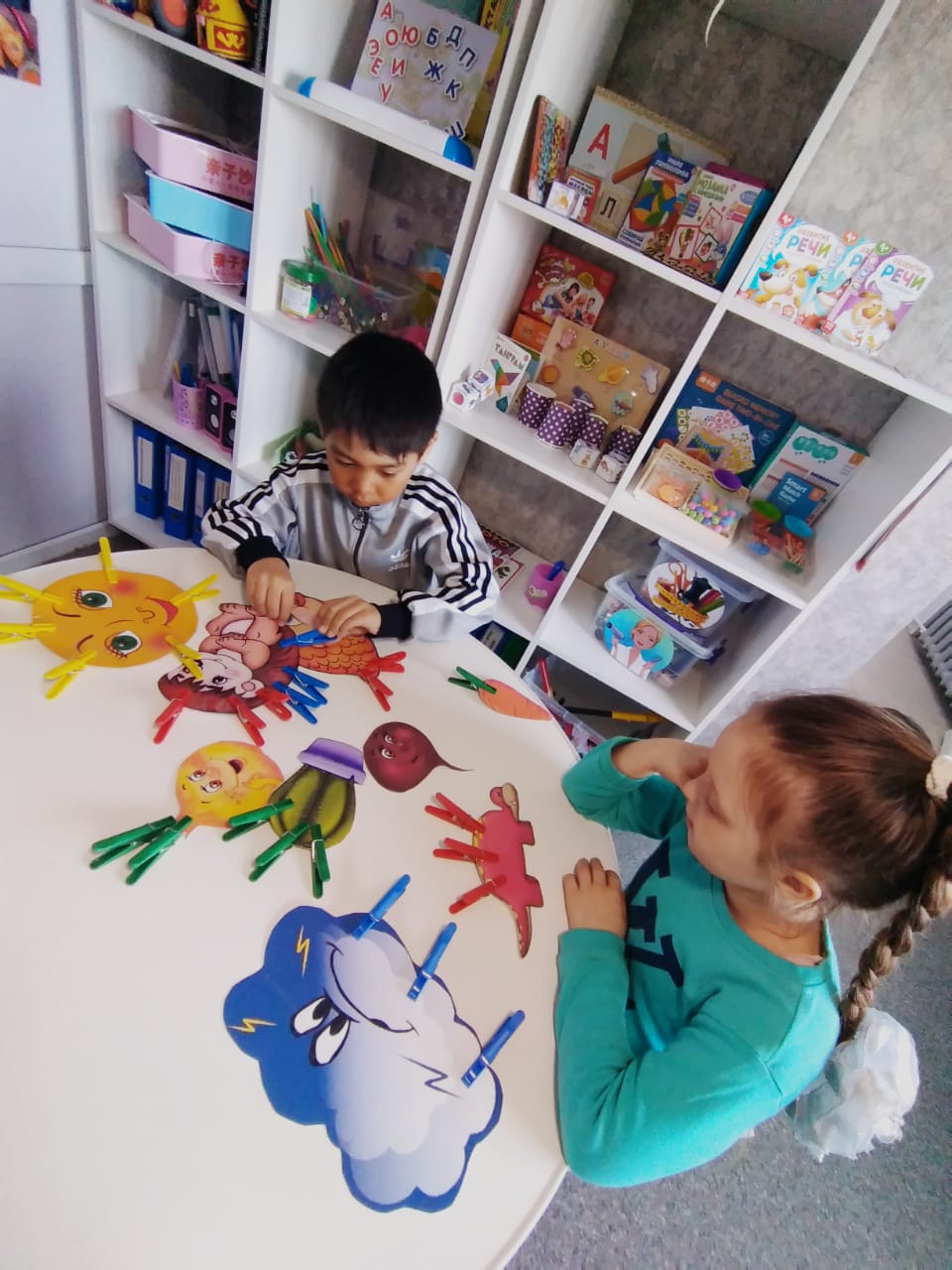 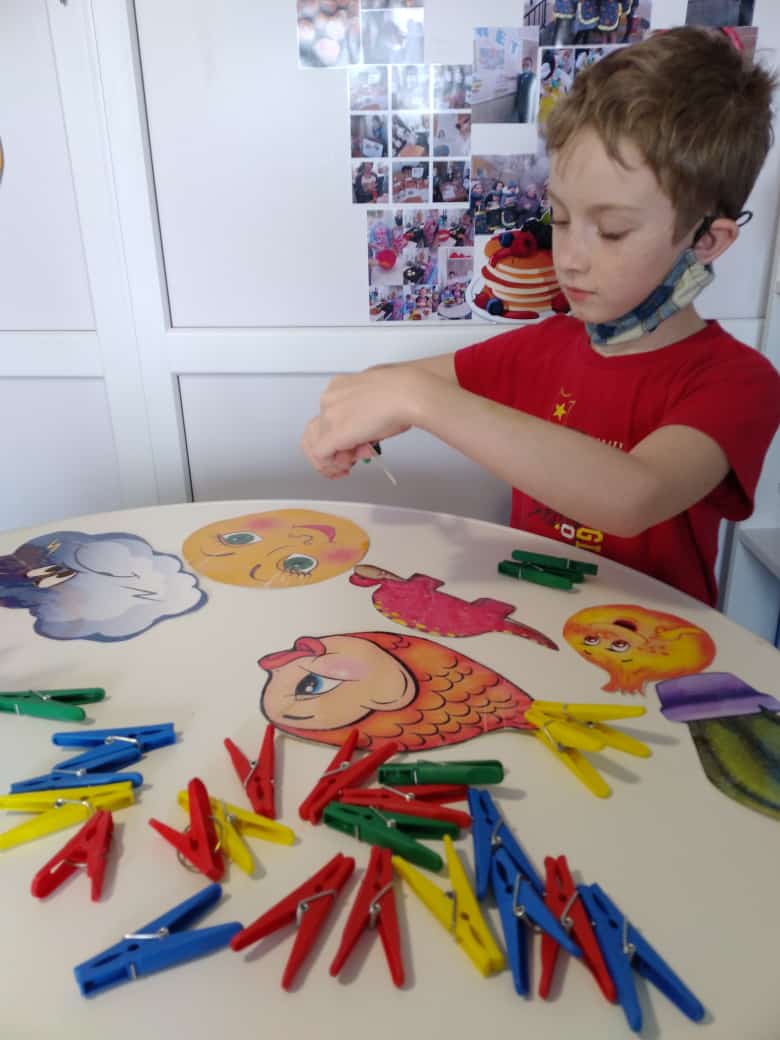 